Activités relatives aux éléments d'Euclide – traduction d'Oliver ByrneActivité 1 :Citer en français les propriétés et théorèmes figurant en Annexe.Activité 2 :Rédiger à la manière de Byrne dans sa traduction des éléments d'Euclide, les propriétés suivantes (avec schémas et couleurs) :- Dans un triangle la somme des mesures des angles est égale à la mesure d'un angle plat.- Dans un quadrilatère la somme des mesures des angles est égale à la mesure de deux angles plats.- Si un quadrilatère a trois angles droits alors le quatrième angle est droit.- Si deux droites coupées par une troisième définissent des angles alternes-internes égaux, alors ces deux droites sont parallèles.(certaines des propriétés figurant en annexe, notamment celle sur les angles opposés par le sommet peuvent être données aux élèves dans le cadre de l'activité 2certaines des propriétés de l'activité 2 peuvent être demandées aux élèves en démonstrations, à la manière de Byrne )Activité 3 :Réécrire en langage mathématique actuel les démonstrations des propriétés et théorèmes figurant en AnnexeAnnexe :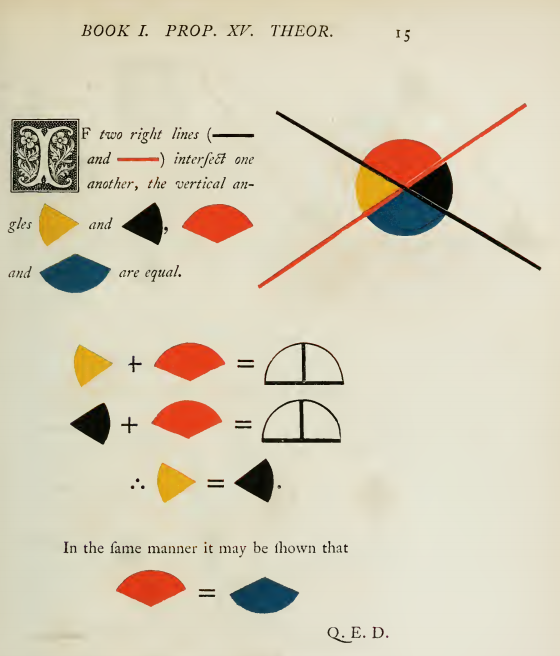 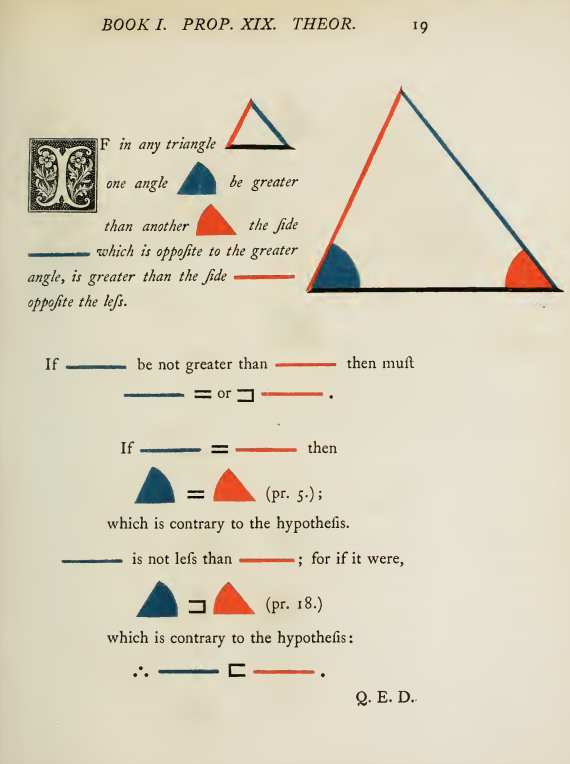 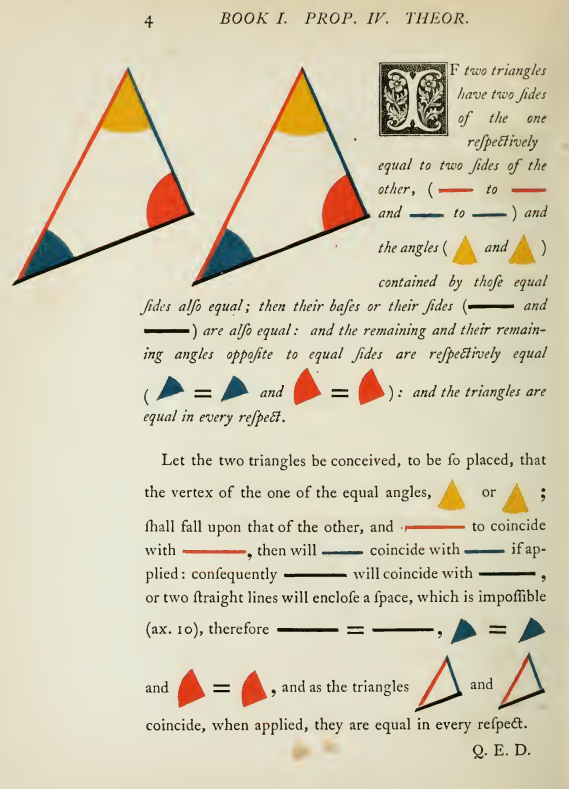 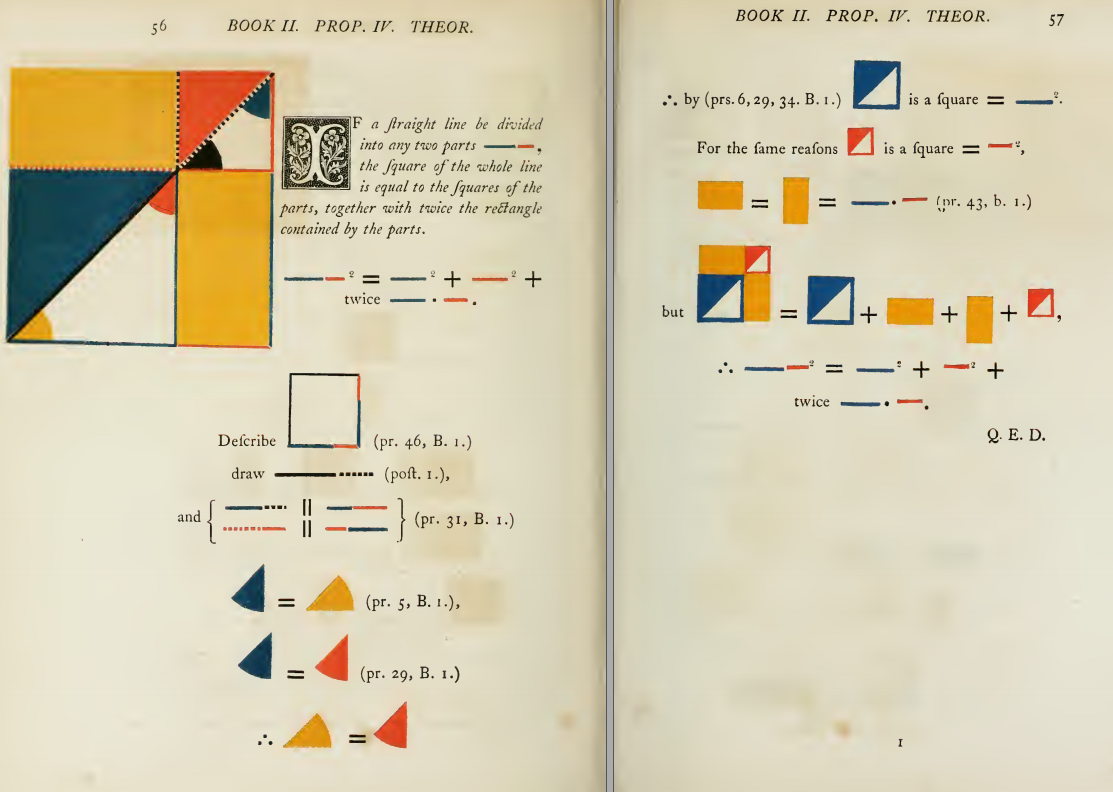 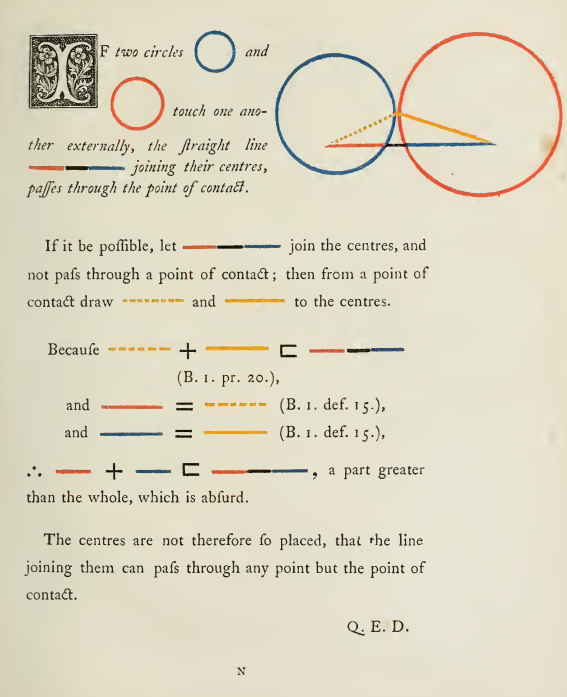 